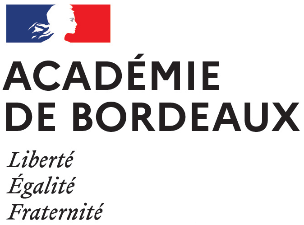 Secrétariat généralDirection des personnelsenseignantsDescriptif de la séance observéeAnalyse de la séance et des documents mis à dispositionLes pratiques d’évaluationContribution du psychologue à des actions au sein de la communauté éducativeRecommandations pédagogiques / Préconisations en termes d’accompagnementConclusionL’observation de cette séance, des documents consultés et les échanges lors de l’entretien permettent de dresser le bilan des compétences suivant :Nom et Prénom :Nom et Prénom :Nom et Prénom :Nom et Prénom :Discipline : Discipline : Date de naissance : Date de naissance : Établissement :Établissement :Service assuré (nombre heures, établissements et nature des enseignements) :Service assuré (nombre heures, établissements et nature des enseignements) :Service assuré (nombre heures, établissements et nature des enseignements) :Service assuré (nombre heures, établissements et nature des enseignements) :Nom et Prénom de l’Inspecteur :Nom et Prénom de l’Inspecteur :Nom et Prénom de l’Inspecteur :Nom et Prénom de l’Inspecteur :Discipline de l’Inspecteur :Statut :Discipline de l’Inspecteur :Statut :Discipline de l’Inspecteur :Statut :Discipline de l’Inspecteur :Statut :Date et heure de la visite :Classe :						Effectif :	Classe :						Effectif :	Classe :						Effectif :	Classe :						Effectif :	Niveau d’expertise InsuffisantÀ consoliderSatisfaisantTrès satisfaisantConnaître et appliquer les principes du code de déontologie de la profession de psychologue dans le respect des règles déontologiques de la fonction publiqueConnaître les structures, l’organisation du système éducatif, les dispositifs et les missions des autres personnelsConnaître les politiques éducatives nationales et académiques et celles dédiées à l’inclusion scolaire de tous les enfants et adolescentsApporter une contribution en tant que psychologue à leur mise en œuvre au sein des écoles et établissements d’enseignement et auprès des équipes éducativesDate :  ../../….Pris connaissance le : ../../….Signature de l'Inspecteur Signature de l’intéressé(e) :